Redraw the complete floor plans to half the size.Count the blocks and divide in half. Points A and B should be as shown belowLabel what you think each room could be (kitchen/bathroom, etc.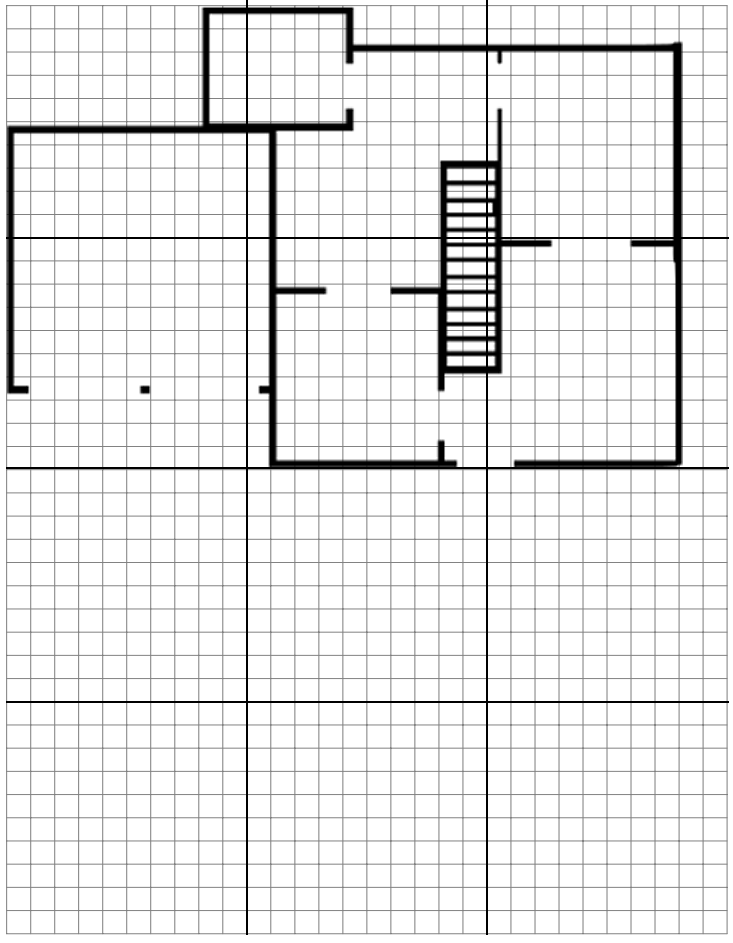 Redraw the floor plans to double the size. Start at point ALabel what you think each room should be (kitchen/bathroom, etc.)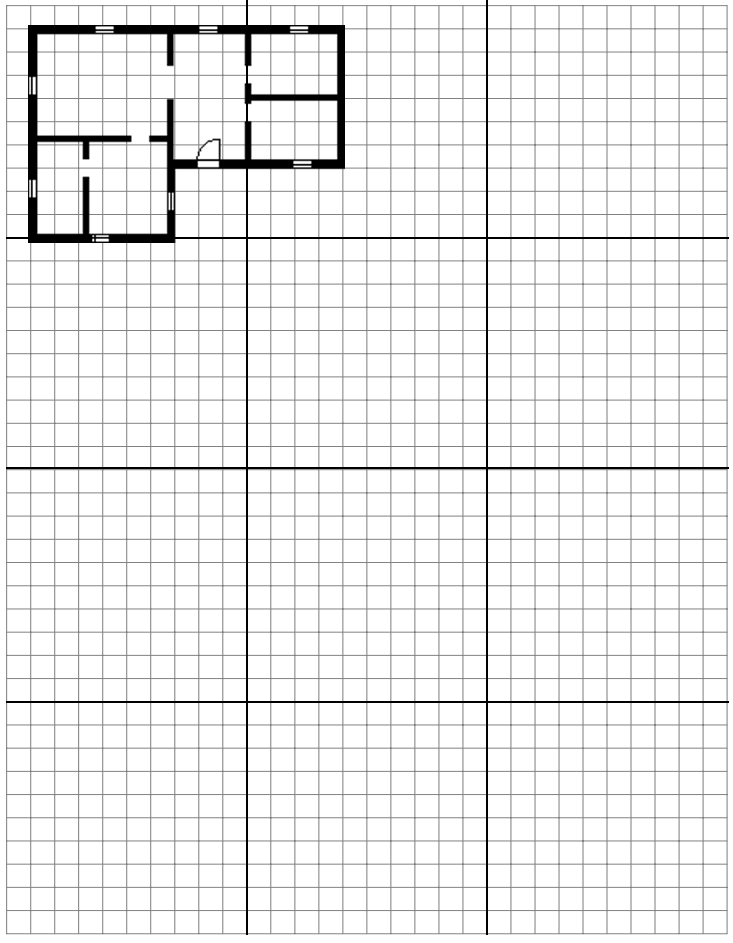 